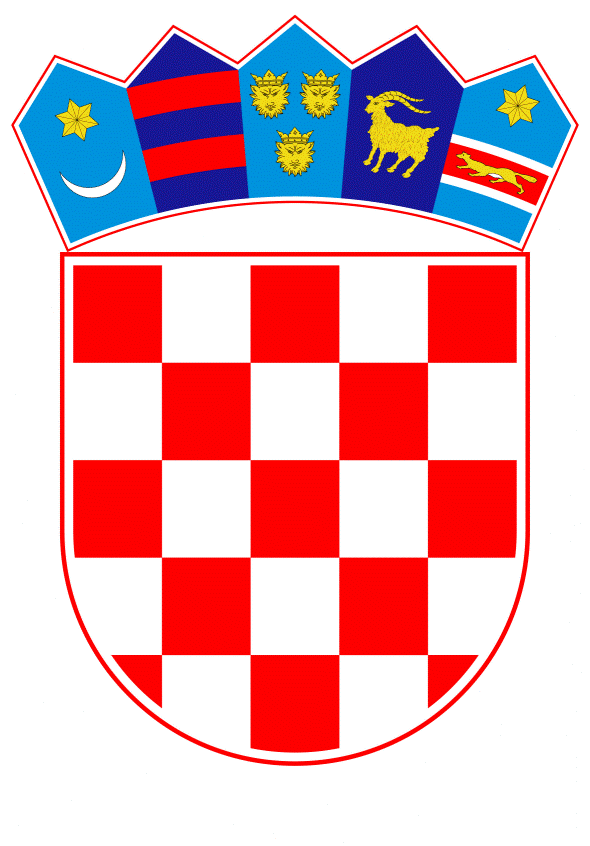 VLADA REPUBLIKE HRVATSKEZagreb, 20. siječnja 2023._______________________________________________________________		Predlagatelj: Ministarstvo financija__________________________________________________________________________Predmet:	Davanje mišljenja Hrvatskome saboru na Prijedlog zakona o izmjeni Zakona o porezu na dohodak (predlagatelj: Klub zastupnika IDS-a u Hrvatskome saboru) ________________________________________________________________		________________________________________________________________Banski dvori | Trg Sv. Marka 2  | 10000 Zagreb | tel. 01 4569 222 | vlada.gov.hrPrijedlogKLASA: URBROJ:Zagreb, PREDSJEDNIKU HRVATSKOGA SABORAPREDMET:	Prijedlog zakona o izmjeni Zakona o porezu na dohodak (predlagatelj: Klub zastupnika IDS-a u Hrvatskome saboru) - mišljenje Vlade Veza:	Pismo Hrvatskoga sabora, KLASA: 410-01/22-01/05, URBROJ: 65-22-03, od 9. lipnja 2022.Na temelju članka 122. stavka 2. Poslovnika Hrvatskoga sabora („Narodne novine“, br. 81/13., 113/16., 69/17., 29/18., 53/20., 119/20. - Odluka Ustavnog suda Republike Hrvatske i 123/20.), Vlada Republike Hrvatske o Prijedlogu zakona o izmjeni Zakona o porezu na dohodak (predlagatelj: Klub zastupnika IDS-a u Hrvatskome saboru), daje sljedećeM I Š L J E NJ EVlada Republike Hrvatske predlaže Hrvatskome saboru da ne prihvati Prijedlog zakona o izmjeni Zakona o porezu na dohodak (u daljnjem tekstu: Prijedlog zakona), koji je predsjedniku Hrvatskoga sabora podnio Klub zastupnika IDS-a u Hrvatskome saboru, aktom od 8. lipnja 2022., iz sljedećih razloga:Navedenim Prijedlogom zakona predlaže se povećanje iznosa primitaka do kojeg se neka osoba može smatrati uzdržavanim članom s 15.000,00 kuna na 30.000,00 kuna.Provođenjem prethodnih pet krugova poreznog rasterećenja došlo je do značajnog poreznog rasterećenja dohotka za sve porezne obveznike. Radi daljnjeg povećanja raspoloživog dohotka i standarda građana nastavlja se s poreznim rasterećenjem vodeći računa o socijalno pravednijem poreznom sustavu.Stoga je nedavno usvojenim Zakonom o izmjenama i dopunama Zakona o porezu na dohodak („Narodne novine“, broj 151/22.) (u daljnjem tekstu: izmjene i dopune Zakona) propisano povećanje iznosa do kojeg se neka osoba može smatrati uzdržavanim članom te je isti na godišnjoj razini povećan s 1.990,84 eura na 3.185,40 eura, odnosno u visini šesterostrukog iznosa propisanog osnovnog osobnog odbitka od 530,90 eura.Novi iznos do kojeg se neka osoba može smatrati uzdržavanim članom utvrđen je na temelju sveučilišnog kalendara za akademsku godinu u suradnji sa studentskim zborom, a primjenjuje se u postupku godišnjeg obračuna poreza na dohodak za 2022. godinu i nadalje.Povezano s time, slijedom navedenih izmjena i dopuna Zakona te odgovarajućih izmjena i dopuna Pravilnika o porezu na dohodak („Narodne novine“, broj 156/22.), od 1. siječnja 2023. i nadalje, povećan je i prilagođen neoporezivi iznos primitaka učenika i studenata za rad putem učeničkih i studentskih udruga na 3.185,38 eura, odnosno ukupan godišnji neoporezivi iznos primitaka učenika i studenata povećan je s 8.361,54 eura na 9.556,18 eura (kojeg čini neoporezivi iznos od 3.185,38 eura i godišnji osnovni osobni odbitak od 6.370,80).Povećanjem iznosa primitaka koje fizička osoba može ostvariti na godišnjoj razini kako bi se mogla smatrati uzdržavanim članom doprinosi da se, prije svega roditeljima, odnosno uzdržavateljima te uzdržavanim članovima, povećava raspoloživi dohodak.Time se dodatno želi potaknuti mlade ljude koji nastoje steći radno iskustvo tijekom studija na veći angažman na tržištu rada. Ujedno, budući da je unazad nekoliko godina uočena potreba za radnicima na domaćem tržištu rada osobito u djelatnostima vezanima za turizam u vrijeme turističke sezone, kroz rad studenata privremeno i djelomično bi se riješio taj sve izraženiji problem. Većim angažmanom studenata u sezonskim poslovima u turizmu smanjila bi se potreba za stranom radnom snagom.Dodatno, propisanim izmjena omogućen je bolji standard ne samo studentima već svim fizičkim osobama - uzdržavanim članovima i njihovim uzdržavateljima uslijed povećanja raspoloživog dohotka s obzirom na to da se povećanje iznosa do kojeg se neka osoba može smatrati uzdržavanim članom ne odnosi samo na studente već na sve fizičke osobe.Slijedom svega navedenoga, Vlada Republike Hrvatske predlaže Hrvatskome saboru da ne prihvati Prijedlog zakona.Za svoje predstavnike, koji će u vezi s iznesenim mišljenjem biti nazočni na sjednicama Hrvatskoga sabora i njegovih radnih tijela, Vlada je odredila ministra financija dr. sc. Marka Primorca, državne tajnike Zdravka Zrinušića, Stipu Župana i Stjepana Čuraja te ravnatelja Porezne uprave Božidara Kutlešu. PREDSJEDNIK VLADE 								REPUBLIKE HRVATSKEmr. sc. Andrej Plenković